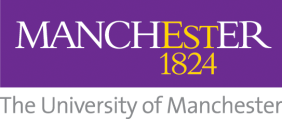 Read our privacy notice for participants in pre-university events and initiatives Pre 16 Guided Campus Visit Booking Form – 2019/20Pre 16 Guided Campus Visit Booking Form – 2019/20School Name and Address (including postcode)Contact NameEmail AddressContact Number (to be used on the day of visit)Year Group Attending and number of pupilsNumber of Teachers AttendingFirst Choice DateSecond Choice DateAdditional Information